Первый международный Северо-Кавказский Симпозиум социальных работников «Северный Кавказ – территория социального партнерства»ПРОЕКТ ПРОГРАММЫ16-17 мая 2017 г.                                                   Республика Дагестан, г. Махачкала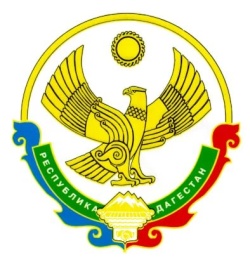 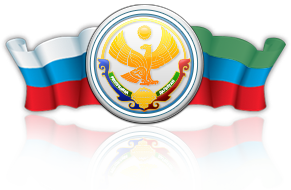 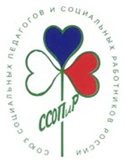 15 мая 2017 15 мая 2017 10.00-18.00Количество участников – 50  чел.Тренинг для руководителей социальных учреждений, опытных и начинающих психологов в рамках программы повышения квалификации социальных работников Тренинг проводится в рамках работы Международной Школы социальной работы. 10.00-21.00Заезд делегаций и участников Симпозиума15.00 -19.0019.30Культурная и экскурсионная программаУжин, свободное время16 мая  201716 мая  201708.30-10.00Регистрация участниковРабота интерактивной площадки. Протокольная встреча Главы Республики Дагестана Р.Г.Абдулатипова  с руководителями делегаций. Начало работы специализированной экспозиции (выставки) по тематике Симпозиума.10.00-13.00Количество участников – 900 чел.Торжественное открытие Северо-Кавказского Симпозиума социальных работников Пленарное заседание: Глава Республики Дагестан; Полномочный представитель Президента РФ в СКФОПредставитель Министерства иностранных дел в СКФОПредставитель Министерства труда и социальной защиты Российской ФедерацииПредставитель  Министерства Российской Федерации по развитию СКФОПредставитель Общероссийской общественной организации «Союз социальных педагогов и социальных работников»Награждение почетными грамотами специалистов социальной сферы Республики Дагестан Открытие регионального отделения ССОПиР в Республике Дагестан13.00-13.30 Пресс-конференция организаторов Симпозиума13.30 - 14.30Обед                                           Социокультурная программа. Работа интерактивных и выставочных площадок.    14.30-18.00Круглый стол: «Доступ негосударственных организаций к предоставлению услуг в социальной сфере, развития ГЧП в социальной сфере, поддержки социального предпринимательства и добровольчества. Лучшие региональные практики доступа негосударственных организаций к оказанию услуг в социальной сфере»14.30-18.00Круглый стол: «Социальное взаимодействие – условие успеха в работе      по  социальной интеграции людей с ограниченными возможностями здоровья»14.30-18.00Круглый стол: «Профессиональные стандарты и проблемы подготовки кадров для работы в социальной сфере. Образовательные программы для социальных предпринимателей»14.30-18.00Круглый стол: «Независимая оценка,  общественный контроль и эффективная социальная работа – важнейшие факторы социального благополучия граждан»;14.30-18.00Круглый стол: «Социальное благополучие современной Российской семьи» 18.30- 21.30Торжественный прием от имени Главы Республики Дагестан. 17 мая 201717 мая 20179.00 – 14.00 Работа выездных площадок для знакомства с передовым  опытом социальных служб Республики Дагестан, обмена опытом работы между делегатами Симпозиума.  Семья – активный партнёр социальных служб в профилактике социального неблагополучияПрограммно-целевая деятельность учреждений социального обслуживания Республики Дагестан как условие эффективности социальной помощи семье и детямОбмен опытом по инновационным технологиям социально-медицинской реабилитации лиц с проблемами психического здоровья Современные подходы к повышению качества жизни пожилых людей.   Сохранение качества жизни и активное долголетие лиц «третьего возраста» в специализированных учреждениях типа домов для престарелых и пансионатов для ветеранов труда Социальное взаимодействие – условие успеха в работе по социальной интеграции людей с ограниченными возможностями здоровья14.00 -15.00ОбедОтдых14.30 -15.30Заседание рабочей группы по подготовке итоговой Резолюции Симпозиума15.30-16.00Кофе-брейк    Работа интерактивных и выставочных площадок.  16.00 -17.30  Пленарное заседание.Подведение итогов, принятие Резолюции Симпозиума, подписание соглашений и договоров о сотрудничестве. Торжественное закрытие Симпозиума. 17.30 - 18.00Итоговая пресс-конференция. Фотографирование. Вручение сертификатов. Подписание соглашений и договоров о сотрудничестве18 мая 201718 мая 2017Двухсторонние встречи, обсуждение совместных проектов.Индивидуальные программы.Отъезд делегаций, трансферт в аэропорт.